Matching Set 2(Especially of clothes or furnishings) providing physical ease and relaxation.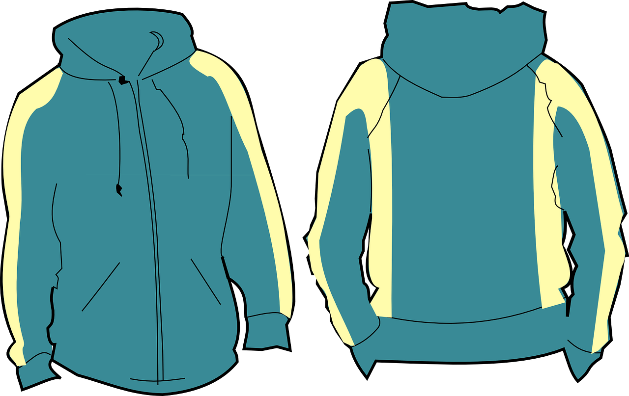 (Of food) belonging to the category that is salty or spicy rather than sweet.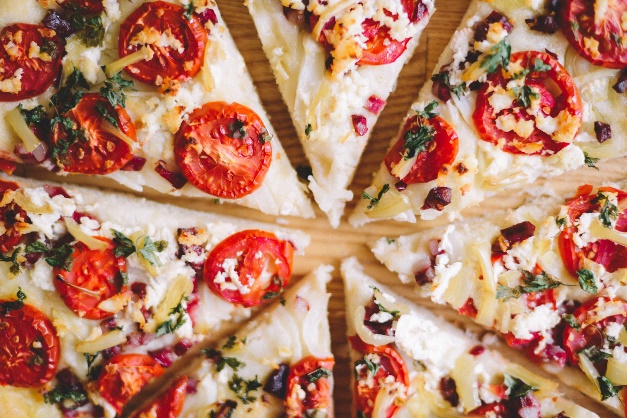 Able to be used for practical purpose or in several ways.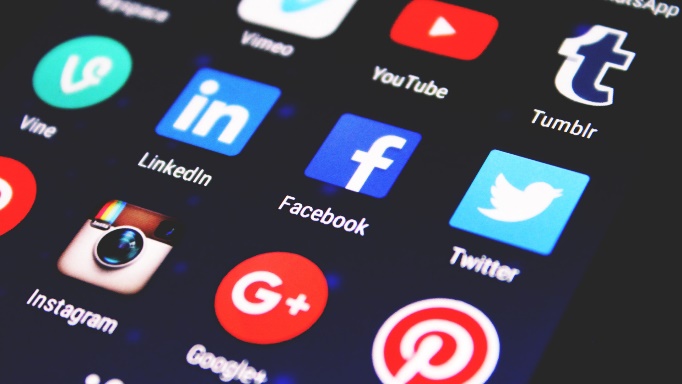 Stimulated by, or as if by, caffeine.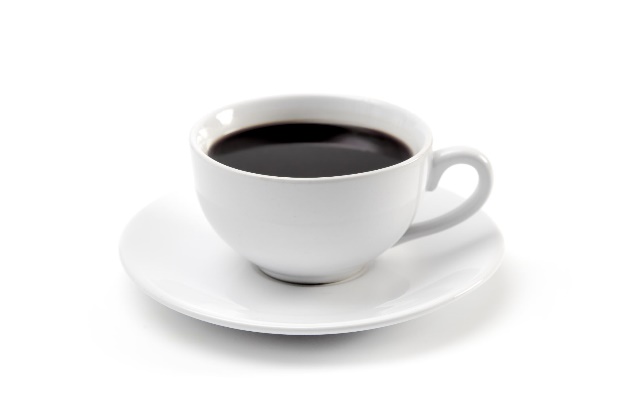 